LAMPIRAN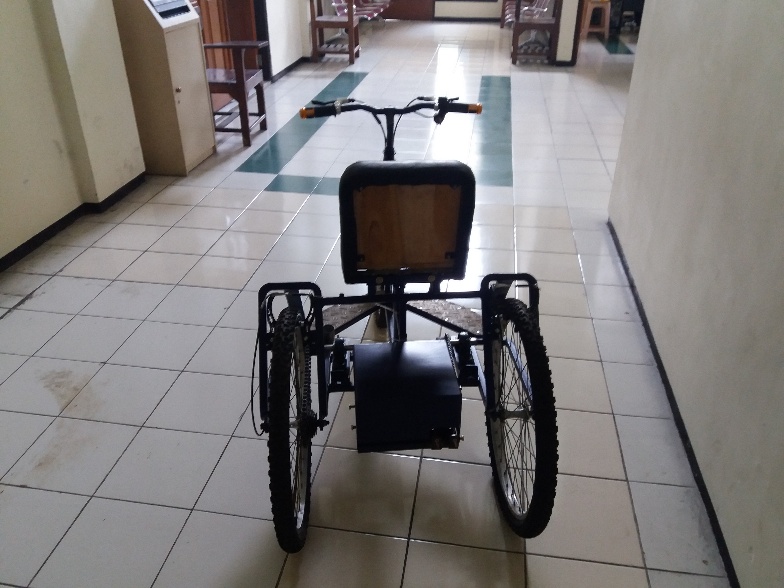 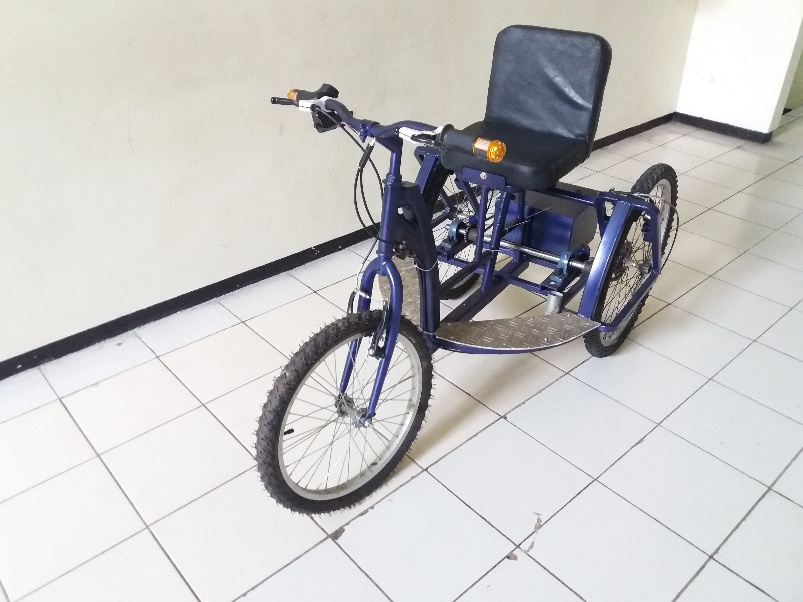 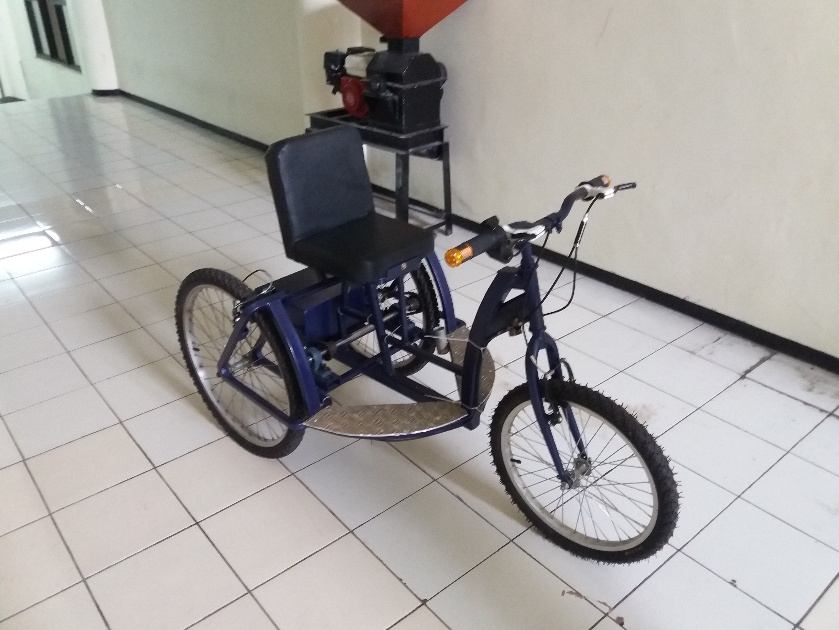 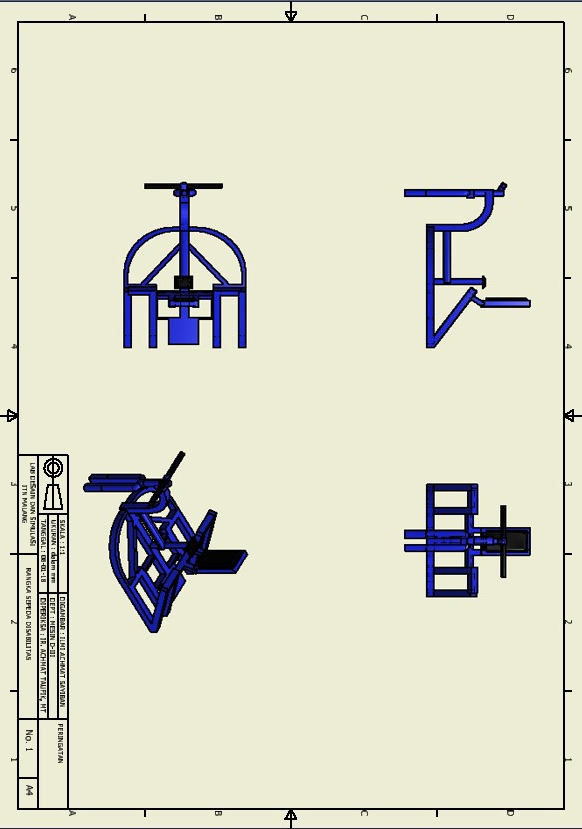 